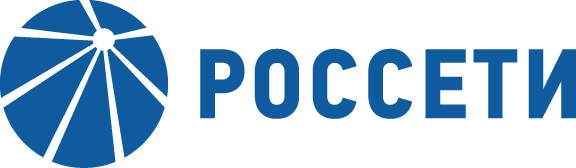 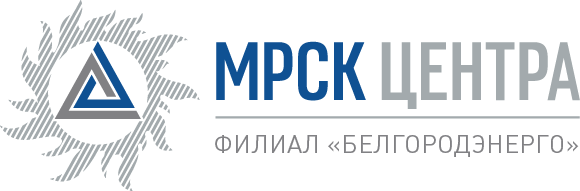 Уведомлениеоб отказе от проведения запроса предложенийЗаказчик, являющийся Организатором запроса предложений филиал ПАО «МРСК Центра» - «Белгородэнерго», расположенный по адресу: РФ, 308000, г. Белгород, Преображенская ул., д. 42, (контактное лицо: Михайличенко Татьяна Викторовна, контактный телефон (4722) 30-45-69) настоящим Уведомлением доводит до сведения всех Поставщиков, а также всех других заинтересованных лиц, о своем отказе от проведения запроса предложений на право заключения  Договора на выполнение работ по модернизации автотранспортных средств филиала переводом на компримированный природный газ (метан) для нужд ПАО «МРСК Центра» (филиала «Белгородэнерго»), Уведомление о проведении которого, было опубликовано на официальном сайте Российской Федерации для размещения информации о размещении заказов www.zakupki.gov.ru, на Единой электронной торговой площадки https://msp.roseltorg.ru  32008823510  от 30.01.2020 г.,, а так же на официальном сайте ПАО «МРСК Центра» www.mrsk-1.ru в разделе «Закупки»), в соответствии со своим правом на отказ от проведения процедуры, изложенным в пункте 2.4 документации о закупке запроса предложений на право заключения Договора на выполнение работ по модернизации автотранспортных средств филиала переводом на компримированный природный газ (метан) для нужд ПАО «МРСК Центра» (филиала «Белгородэнерго»).Председатель закупочной комиссии -заместитель генерального директора-директор филиалаПАО «МРСК Центра»-«Белгородэнерго»		С.Н.Демидов